Мониторинг инклюзивного образованияФорма 1. Численность студентовОбщая численность обучающихся в вузеЧисленность обучающихся с ОВЗ и инвалидностьюЧисленность обучающихся с нарушением зренияЧисленность обучающихся с нарушением слухаЧисленность обучающихся с нарушением опорно-двигательного аппарата (мобильные)Численность обучающихся с нарушением опорно-двигательного аппарата (на кресле-коляске)Численность обучающихся с соматическими заболеваниямиЧисленность обучающихся с психическими заболеваниямиЧисленность обучающихся с ОВЗ и инвалидностью без указания диагнозаКоличество студентов с инвалидностью и ОВЗ, зачисленных на 1 курс в 2019 г. имеющих среднее профессиональное образование.Форма 2. Финансово-экономическая деятельностьУказывать данные за 2018 календарный год. Заполнять поля нужно в рублях.Общие расходы вуза на обеспечение безбарьерной средыОбщие расходы вуза на обеспечение техническими средствами обучения лиц с ОВЗ и инвалидностьюОбщие расходы вуза на кадровое сопровождение обучения лиц с ОВЗ и инвалидностьюОбщие расходы вуза на специализированное учебно-методическое обеспечениеФорма 3. Обеспеченность деятельности вузов нормативно-правовой документацией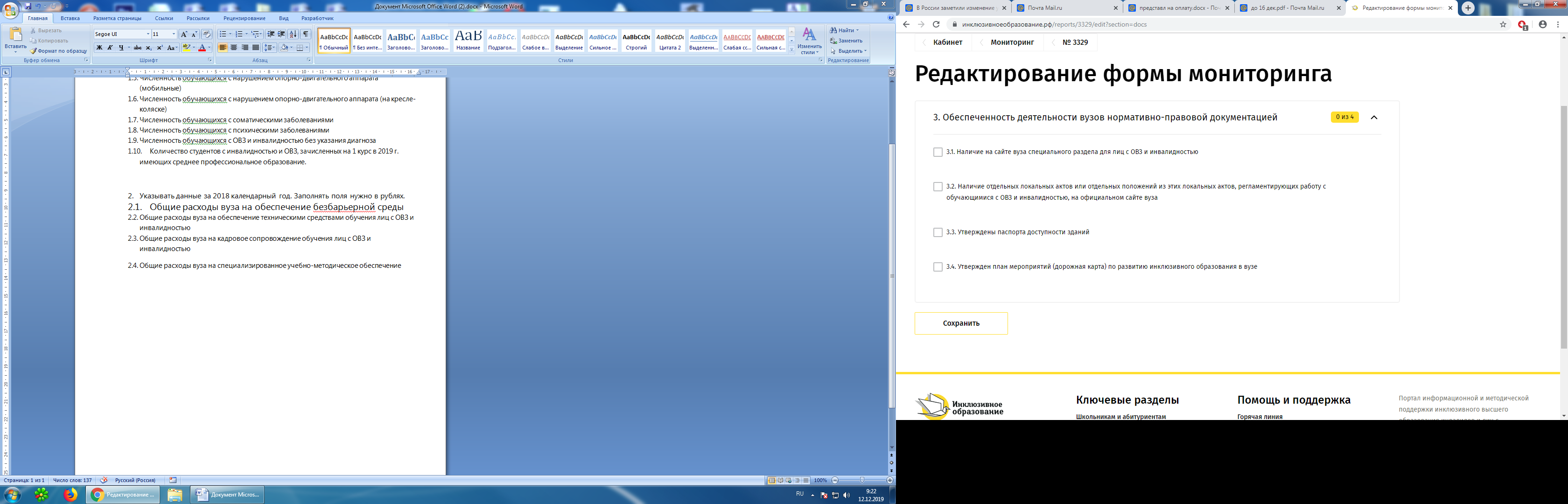 Форма 4. Обеспеченность процесса обучения лиц с ОВЗ и инвалидностью в вузе кадрами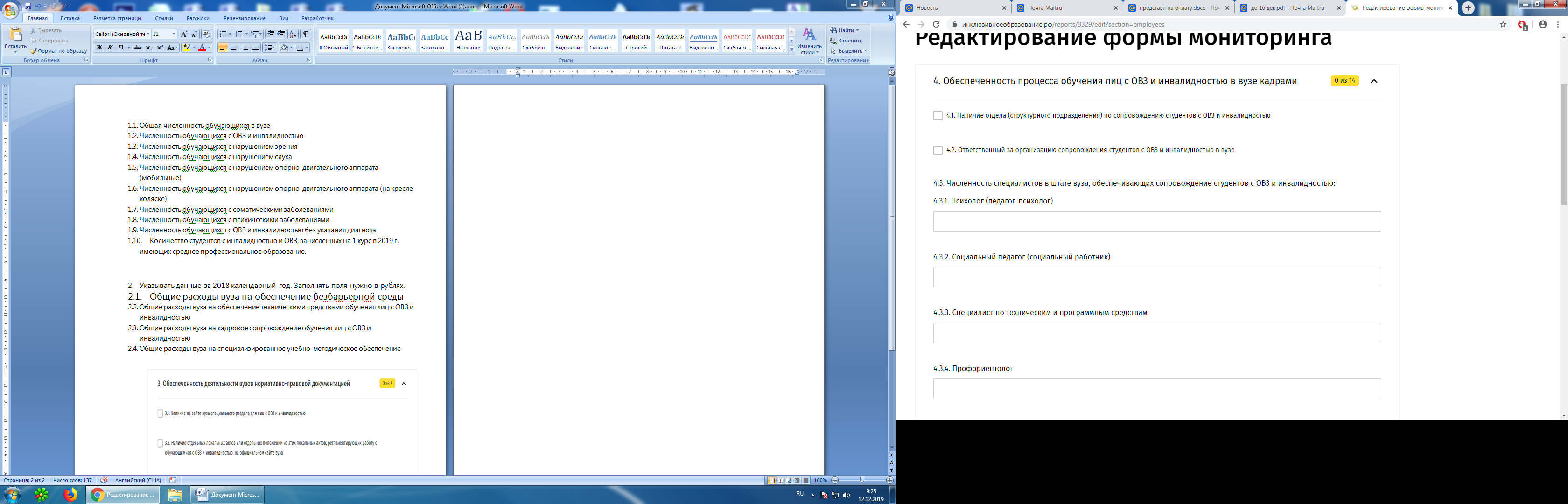 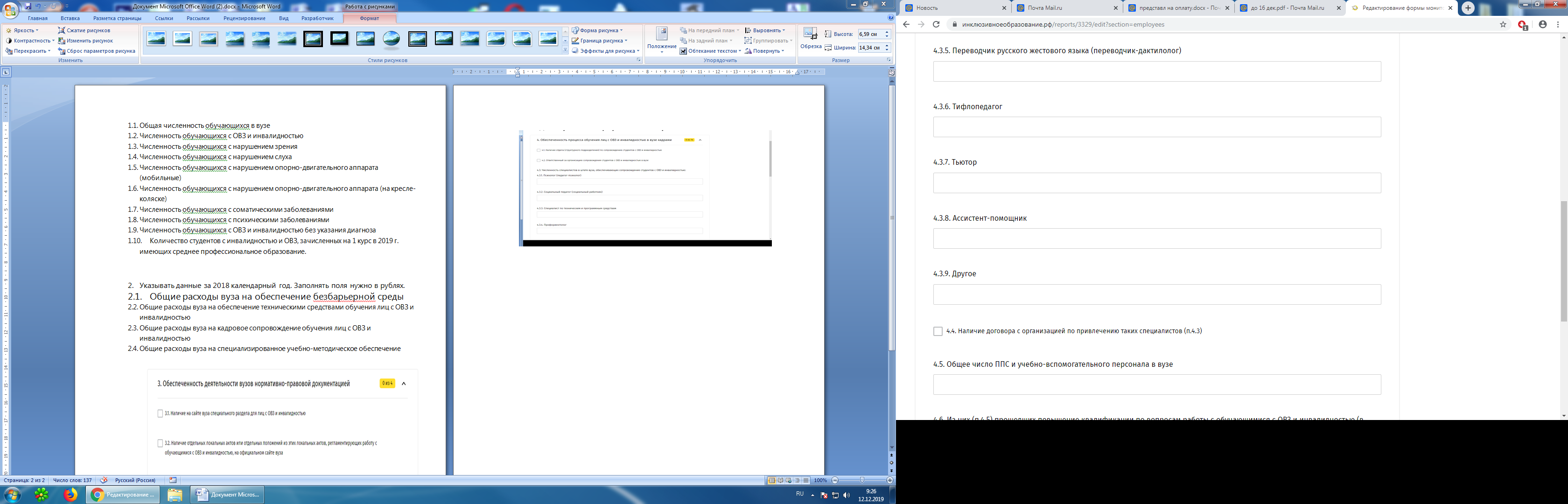 4.6. Из них (п.4.5) прошедших повышение квалификации по вопросам работы с обучающимися с ОВЗ и инвалидностью (в течение последних 3-х лет)Форма 5. Создание безбарьерной среды для лиц с ОВЗ и инвалидностью.5.1. Общее число учебных корпусов в вузе5.2. Из них (п.5.1) число учебных корпусов в вузе, в которых создана безбарьерная среда:5.2.1. Полностью создана для обучающихся с нарушениями зрения5.2.2. Частично создана для обучающихся с нарушениями зрения5.2.3. Не создана для обучающихся с нарушениями зрения5.2.4. Полностью создана для обучающихся с нарушениями слуха5.2.5. Частично создана для обучающихся с нарушениями слуха5.2.6. Не создана для обучающихся с нарушениями слуха5.2.7. Полностью создана для обучающихся с нарушениями опорно-двигательного аппарата5.2.8. Частично создана для обучающихся с нарушениями опорно-двигательного аппарата5.2.9. Не создана для обучающихся с нарушениями опорно-двигательного аппарата5.3. Число специализированных санитарно-гигиенических помещений (туалетная кабина для маломобильных студентов, откидные опорные поручни, обустройство штанг и т.п.)5.4. Количество специально оборудованных мест в общежитии для проживания студентов с нарушениями опорно-двигательного аппарата5.5. Обеспечение условий проживания в общежитии обучающихся с нарушениями зрения:5.5.1 Подписи помещений на азбуке Брайля5.5.2 Направляющие дорожки5.5.3 Поручни5.5.4 Другое5.6 Обеспечены условия проживания в общежитии для обучающихся с нарушением слуха5.7 Функционирование на сайте вуза раздела с версией для слабовидящих5.8. Доступность библиотечного фонда для обучающихся:- с нарушением зрения- с нарушениями слуха- с нарушениями ОДАФорма 6. Обеспечение процесса обучения лиц с ОВЗ и инвалидностью техническими средствами6.1. Количество аудиторий, обеспеченных стационарными техническими средствами для лиц с нарушениями зрения:6.1.1. Видеоувеличителями6.1.2. Устройствами рельефно-точечной печати текстовой информации (Брайлевские принтеры)6.1.3. Устройствами печати рельефных изображений6.1.4. Другими техническими средствами6.2. Количество аудиторий, обеспеченных стационарными техническими средствами для лиц с нарушениями слуха:В том числе из пункта 6.2:6.2.1. Информационной индукционной системой6.2.2. Другими техническими средствами6.3. Количество аудиторий, обеспеченных стационарными техническими средствами для лиц с нарушениями опорно-двигательного аппарата:В том числе из пункта 6.3:6.3.1. Специализированной компьютерной техникой6.3.2. Специальным программным обеспечением6.3.3. Альтернативными устройствами ввода информации6.3.4. Другими техническими средствами6.4. Количество мобильных адаптирующих устройств для лиц с нарушениями зрения:В том числе из пункта 6.4:6.4.1. Видеоувеличители6.4.2. Программы увеличения изображения на экране6.4.3. Тифлокомпьютеры6.4.4. Брайлевский дисплей6.4.5. Программы экранного доступа6.4.6. Цифровая аудиозапись учебных материалов в формате DAISY - Digital Accessible Information System6.4.7. Другие адаптирующие устройства6.5. Количество мобильных адаптирующих устройств для лиц с нарушениями слуха:В том числе из пункта 6.5:6.5.1. Слуховые аппараты6.5.2. Другие адаптирующие устройства6.6. Количество мобильных адаптирующих устройств для лиц с нарушениями опорно-двигательного аппарата (мобильные)6.7. Количество мобильных адаптирующих устройств для лиц с нарушениями опорно-двигательного аппарата (на кресле-коляске)Форма 7. Профориентация в системе инклюзивного высшего образования7.1. Общее число семинаров/вебинаров для педагогических работников и родителей (законных представителей) обучающихся-инвалидов по вопросам профориентации и получения услуг ВО для обучающихся с ОВЗ и инвалидностью7.2. Общее число участников семинаров/вебинаров (из п.7.1)7.3. Использование форм трудового и профессионального ориентирования абитуриентов и студентов из числа лиц с ОВЗ и инвалидностью:7.3.1 Дни открытых дверей7.3.2 Индивидуальное профконсультирование инвалидов7.3.3 Групповое консультирование инвалидов и лиц с ОВЗ на базе СОУ7.3.4 Психологическое тестирование абитуриентов и студентов по запросу7.3.5 Каникулярные школы или иные тематические школы7.3.6 Другое7.4. Наличие адаптированных программ профориентации абитуриентов и студентов из числа лиц с ОВЗ и инвалидностью по нозологиям, в том числе:- нарушения зрения-слуха-ОДА-другие нозологии7.4.5. Количество школ, в которых вуз реализует адаптированную программу профориентации7.5 Наличие специалистов по проф. Ориентации студентов с ОВЗ7.5.1. Если нет, то определите потребность в подготовке таких специалистовФорма 8. Адаптация образовательных программ и учебно-методического обеспечения обучения лиц с ОВЗ и инвалидностью8.1. Общее число адаптированных образовательных программ8.1.1. Число адаптированных образовательных программ для лиц с нарушениями зрения8.1.2. Число адаптированных образовательных программ для лиц с нарушениями слуха8.1.3. Число адаптированных образовательных программ для лиц с нарушениями опорно-двигательного аппарата8.1.4. Число адаптированных образовательных программ для лиц других нозологических групп8.2. Наличие в адаптированной образовательной программе элементов, учитывающих форму нозологии:8.2.1 Наличие адаптационных модулей8.2.2 Выбор методов обучения8.2.3 Включение индивидуальных учебных планов и графиков8.2.4 Наличие адаптированной программы практики8.2.5 Наличие адаптированной программы промежуточной и итоговой аттестации8.3 Адаптированная образовательная программа обечпечена учебниками и учебно-методическими пособиями, бибилотечными ресурсами по нозологиям8.3.1. Количество адаптированных онлайн курсов, используемых в процессе обучения лиц с ОВЗ и инвалидностьюФорма 9. Качество организации процесса обучения и сопровождения инвалидов и лиц с ОВЗ9.1. Численность студентов с ОВЗ и инвалидностью, получающих психолого-педагогическое сопровождение9.2. Численность студентов с ОВЗ и инвалидностью, получающих медицинское сопровождение9.3. Численность студентов с ОВЗ и инвалидностью, получающих тьюторинг9.4. Численность студентов с ОВЗ и инвалидностью, получающих социально-реабилитационное сопровождение9.5. Численность студентов с ОВЗ и инвалидностью, получающих иное сопровождение9.6. Численность студентов с ОВЗ и инвалидностью, получающих дополнительную финансовую поддержку (специальные стипендии, гранты и т.п.)9.8. Количество досуговых, спортивных и культурно-массовых мероприятий, проводимых с участием студентов с ОВЗ и инвалидностью в вузеФорма 10. Трудоустройство выпускников с ОВЗ и инвалидностью2018-2019 учебный год10.1 В отделе трудоустройства ведется работа с ОВЗ10.2 Утверждена ли программа содейстия трудоустройству лиц с ОВЗ10.3. Численность выпускников вуза предыдущего учебного года10.4. Численность выпускников вуза предыдущего учебного года, трудоустроившихся в течение календарного года10.5. Численность выпускников с ОВЗ и инвалидностью предыдущего учебного года10.6. Численность выпускников с ОВЗ и инвалидностью предыдущего учебного года, трудоустроившихся в течение календарного года10.7. Численность выпускников с ОВЗ и инвалидностью предыдущего учебного года, трудоустроившихся по специальности в течение календарного года10.8. Численность выпускников с ОВЗ и инвалидностью трудоустроившихся по специальности студентов во время обучения в вузе10.9. Численность выпускников с ОВЗ и инвалидностью предыдущего учебного года, продолживших обучение на следующем уровне образованияФорма 11. Обеспеченность постдипломного сопровождения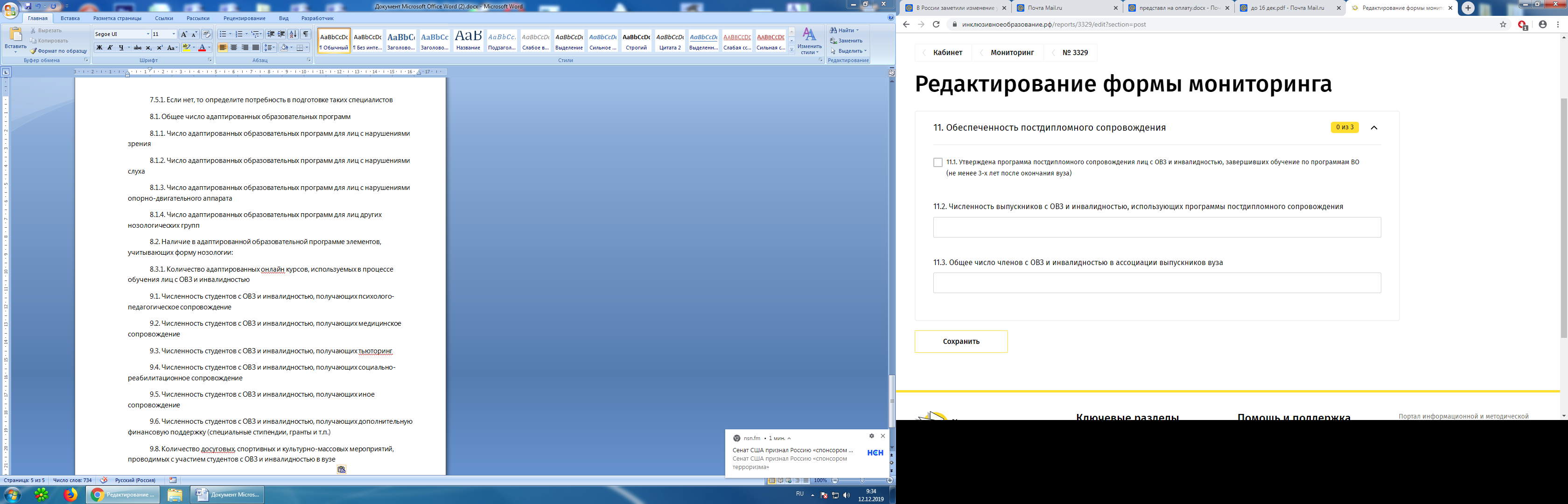 Форма 12. Контингент студентов